Rotary Themes through the YearsEach January, as Rotary district governors-elect convene at the International Assembly for training and fellowship, they can be certain of two things: a lot of take-home reading and the announcement of a new RI theme.The tradition of crafting a theme is credited to 1949-50 RI President Percy C. Hodgson, who outlined a list of four objectives for his term in office. Among them were the better application of the principles of vocational service and dedication to world understanding and peace through international service programs.Though Hodgson’s 83-word proclamation ran substantially longer than today’s shorter, punchier themes, Rotarians’ desire to celebrate and support their president’s annual program of service has remained the same. Other early themes include Rotary Is Hope in Action (Joaquin Serratosa Cibils, 1953-54), Kindle the Spark Within (Nitish C. Laharry, 1962-63), and Good Will Begins with You (Ernst G. Breitholtz, 1971-72).In the decades that followed, RI presidents introduced theme logos, lapel pins, ties, and scarves. Theme ties were introduced in the 1990s, and are now given out yearly. Many have incorporated the theme for the year. The first scarves showing the RI theme were designed by 1998-99 RI President James L. Lacy and his wife, Claudine, Follow Your Rotary Dream.Theme LogoRotary YearRI ThemeRI PresidentDistrict 5630 Governor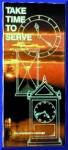 1980-1981Take Time to ServeRolf J. Klärich
Rotary Club of Helsinki-Helsingfors
FinlandDr. Wm. G. Hasemeyer
North Platte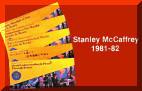 1981-1982World Understanding and Peace through RotaryStanley E. McCaffrey
Rotary Club of Stockton
California, USABill Sherwood
Oxford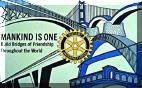 1982-1983Mankind Is One — Build Bridges of Friendship throughout the WorldHiroji Mukasa
Rotary Club of Nakatsu
Oita, JapanEldon Jasa
Kearney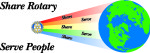 1983-1984Share Rotary, Serve PeopleWilliam E. Skelton
Rotary Club of Christiansburg-Blacksburg
Virginia, USAEdwin Loutzenheiser
Hastings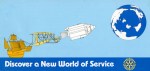 1984-1985Discover a New World of ServiceCarlos Canseco
Rotary Club of Monterrey
Nuevo León, MexicoDarrell Peters
Arnold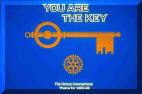 1985-1986You Are the KeyEdward F. Cadman
Rotary Club of Wenatchee
Washington, USANeal Baxter
North Platte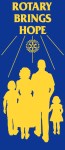 1986-1987Rotary Brings HopeM.A.T. Caparas
Rotary Club of Manila
Manila, PhilippinesEmmett Jones
McCook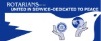 1987-1988Rotarians — United in Service — Dedicated to PeaceCharles C. Keller
Rotary Club of California
Pennsylvania, USAAl Achterberg
Holdrege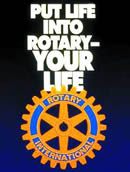 1988-1989Put Life into Rotary — Your LifeRoyce Abbey
Rotary Club of Essendon
Victoria, AustraliaCliff Lord
Indianola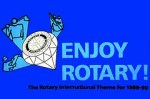 1989-1990Enjoy Rotary!Hugh M. Archer
Rotary Club of Dearborn
Michigan, USAKen C. Wehrrnan
Arnold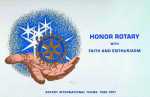 1990-1991Honor Rotary with Faith and EnthusiasmPaulo V.C. Costa
Rotary Club of Santos
São Paulo, BrazilJames W. Biehl
Lexington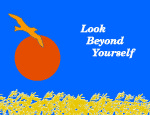 1991-1992Look Beyond YourselfRajendra K. Saboo
Rotary Club of Chandigarh
Union Territory, IndiaJack E. Rasmussen
Grand Island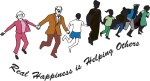 1992-1993Real Happiness Is Helping OthersClifford L. Dochterman
Rotary Club of Moraga
California, USANathan L. Eastman
Kimball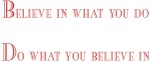 1993-1994Believe in What You Do — Do What You Believe inRobert Barth
Rotary Club of Aarau
SwitzerlandMilton W. Rogers
Chappell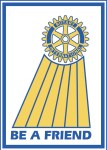 1994-1995Be a FriendBill Huntley
Rotary Club of Alford & Mablethorpe
Lincolnshire, EnglandJack R. Knicely
Sidney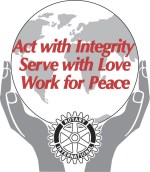 1995-1996Act with Integrity, Serve with Love, Work for PeaceHerbert G. Brown
Rotary Club of Clearwater
Florida, USABevin Bump
Chadron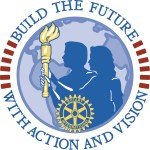 1996-1997Build the Future with Action and VisionLuis Vicente Giay
Rotary Club of Arrecifes
Buenos Aires, ArgentinaBob Phares
North Platte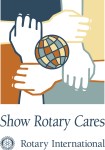 1997-1998Show Rotary Cares — for your community, for our world, for its peopleGlen W. Kinross
Rotary Club of Hamilton, 
Brisbane Queensland, AustraliaMelvin H. Gosda
Grand Island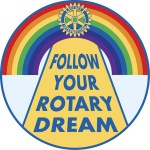 1998-1999Follow Your Rotary DreamJames L. Lacy
Rotary Club of Cookeville
Tennessee, USAKarl J. Borden
Kearney Dawn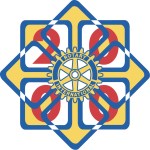 1999-2000Rotary 2000: Act with Consistency, Credibility, ContinuityCarlo Ravizza
Rotary Club of Milano 
Sud-Ovest, ItalyDavid L. Varmette
Chadron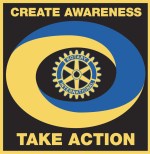 2000-2001Create Awareness — Take ActionFrank J. Devlyn
Rotary Club of Anáhuac
Distrito Federal, MexicoJerry Draucker
Ogallala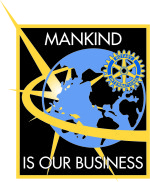 2001-2002Mankind Is Our BusinessRichard D. King
Rotary Club of Niles (Fremont)
California, USAMarcie Schmidt
Minden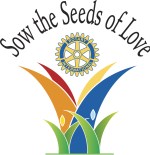 2002-2003Sow the Seeds of LoveBhichai Rattakul
Rotary Club of Dhonburi
ThailandDiane Finch-Oerter
Arnold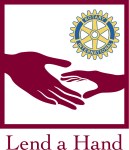 2003-2004Lend a HandJonathan B. Majiyagbe
Rotary Club of Kano
Kano State, NigeriaMark Mendenhall
North Platte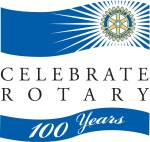 2004-2005Celebrate RotaryGlenn E. Estess Sr.
Rotary Club of Shades Valley
Alabama, USAKen Gnadt
Grand Island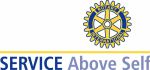 2005-2006Service Above SelfCarl-Wilhelm Stenhammar
Rotary Club of Göteborg
SwedenWilliam E. Ballou
Kearney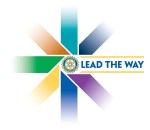 2006-2007Lead the WayWilliam B. Boyd
Rotary Club of Pakuranga
Auckland, New ZealandCloyd Clark
McCook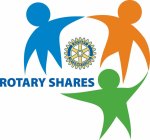 2007-2008Rotary SharesWilfrid J. Wilkinson
Rotary Club of Trenton
Ontario, CanadaRobert “Bob” Stetter
Valentine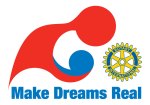 2008-2009Make Dreams RealDong Kurn Lee
Rotary Club of Seoul Hangang
Seoul, KoreaThomas L. Kraus
Ogallala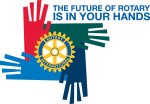 2009-2010The Future of Rotary Is in Your HandsJohn Kenny
Rotary Club of Grangemouth
ScotlandDr. James Shreck
North Platte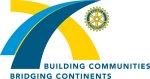 2010-2011Building Communities — Bridging ContinentsRay Klinginsmith
Rotary Club of Kirksville
Missouri, USADave Snow
St. Paul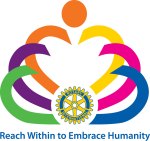 2011-2012Reach Within to Embrace HumanityKalyan Banerjee
Rotary Club of Vapi
Gujarat, IndiaRonald L. Bazata
Kearney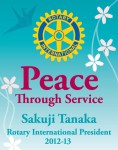 2012-2013Peace Through ServiceSakuji Tanaka
Rotary Club of Yashio
Saitama, JapanDian Edwards
O’Neill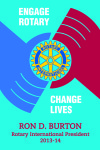 2013-2014Engage Rotary Change LivesRon D. Burton
Rotary Club of Norman
Oklahoma, USADuane Tappe
McCook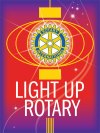 2014-2015Light Up RotaryGary Huang
Rotary Club of Taipei Taiwan
Taipei, Taiwan